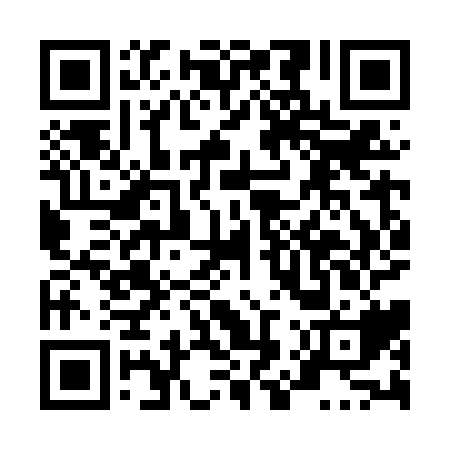 Ramadan times for Charrington, Quebec, CanadaMon 11 Mar 2024 - Wed 10 Apr 2024High Latitude Method: Angle Based RulePrayer Calculation Method: Islamic Society of North AmericaAsar Calculation Method: HanafiPrayer times provided by https://www.salahtimes.comDateDayFajrSuhurSunriseDhuhrAsrIftarMaghribIsha11Mon5:455:457:0512:564:596:486:488:0812Tue5:435:437:0312:565:006:496:498:1013Wed5:415:417:0212:565:016:506:508:1114Thu5:395:397:0012:555:026:526:528:1315Fri5:375:376:5812:555:036:536:538:1416Sat5:355:356:5612:555:046:546:548:1517Sun5:335:336:5412:545:056:566:568:1718Mon5:315:316:5212:545:066:576:578:1819Tue5:295:296:5012:545:076:586:588:2020Wed5:275:276:4812:545:086:596:598:2121Thu5:255:256:4612:535:097:017:018:2222Fri5:235:236:4512:535:107:027:028:2423Sat5:215:216:4312:535:117:037:038:2524Sun5:195:196:4112:525:127:057:058:2725Mon5:175:176:3912:525:137:067:068:2826Tue5:155:156:3712:525:147:077:078:3027Wed5:135:136:3512:515:157:097:098:3128Thu5:115:116:3312:515:167:107:108:3329Fri5:095:096:3112:515:177:117:118:3430Sat5:065:066:3012:515:177:127:128:3631Sun5:045:046:2812:505:187:147:148:371Mon5:025:026:2612:505:197:157:158:392Tue5:005:006:2412:505:207:167:168:403Wed4:584:586:2212:495:217:177:178:424Thu4:564:566:2012:495:227:197:198:435Fri4:544:546:1812:495:237:207:208:456Sat4:524:526:1612:485:247:217:218:467Sun4:504:506:1512:485:257:237:238:488Mon4:474:476:1312:485:257:247:248:499Tue4:454:456:1112:485:267:257:258:5110Wed4:434:436:0912:475:277:267:268:53